Изменения КИМ ГИАдля выпускников IX класса 2016 года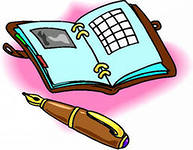 В сводной таблице перечислены изменения, касающиеся структуры, содержания, системы оценивания экзаменационных работ ГИА-9 2016 г. по каждому выбранному вами общеобразовательному предмету. Изменения КИМ ГИА для выпускников 9 классов 2016 года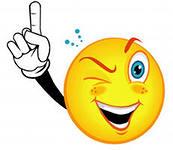 Русский язык – изменения существенныеИзменения в ГИА по русскому языку 2016 года, одном из обязательных предметов, не планируется. Единственно, школьникам дадут возможность три раза пересдавать госаттестацию в течение года.Математика – изменения существенные Изменения в ГИА по математике 2016 года коснутся лишь некоторых вопросов. Причем поправки будут внесены не относительно структуры или содержания, а в рамках оценивания ответов. За каждый верный ответ на вопросы 22, 23, 25, 26 будут начислены 2 балла.Также, максимально возможный балл по математике будет понижен до 32 с 38.Биология – принципиальных изменений нетПо биологии изменений в будущем году не планируетсяФизика Новые поправки будут внесены в содержание заданий по физике. Они коснутся общего числа заданий, которое будет уменьшено до 26. При этом количество вопросов с лаконичным ответом наоборот, будет увеличено до 8.Максимально возможный балл останется таким же – 40.ХимияПроцедура экзаменации и структурное содержание задания по дисциплине останется без изменений, за исключением добавления трех попыток для пересдачи предмета.ГеографияВ отношении географии не планируется никаких поправок в будущем году.ИсторияКИМЫ по истории тоже получат ряд изменений. В первой группе вопросов задания 20 и 21 будут поменяны местами. Это позволит максимально оптимизировать структуру работы. В блок будут объединены вопросы, касающиеся истории культуры и требующие работы с иллюстрациями.В остальном задания останутся такими же, как в текущем году.ОбществознаниеНикаких поправок в ГИА по обществознанию вносить не планируется.